План урока по предмету «Технология» в соответствии с требованиями ФГОС ООО Учителя I категории ГБОУ СОШ № 531 г. Санкт-ПетербургКоровиной Натальи ВитальевныКласс: 5Модуль: Создание изделий из текстильных материаловТема урока: Моделирование фартукаТип урока: комбинированныйЦель урока: познакомить учащихся с понятием «моделирование одежды» и научить приемам технического моделирования фартука в М 1:4.Задачи:Ознакомить учащихся с последовательностью изготовления одежды от эскиза до готового изделия, с понятием “моделирование”, с видами моделирования, со специальностями “художник – модельер”, “конструктор – модельер”.На примере фартука научить подбору деталей, гармонирующих друг с другом по форме, цвету и рисунку ткани, характеру отделки, научить приемам технического моделирования фартука в М 1:4.Развивать у учащихся пространственное воображение, творческое мышление, эстетический вкус.Воспитывать аккуратность и последовательность в работе.Методы обучения: информационно - сообщающий; рассказ, беседа, опрос, демонстрация наглядных пособий, работа с мультимедийными средствами, лабораторные работыФорма организации: фронтальная, групповая.Межпредметные связи: ИЗО, история, МХК, черчение.Материально-техническое оснащение:Мультимедиа проектор, презентация к уроку «Моделирование фартука».Наглядно-демонстрационный материал, манекен, фартук с нагрудником.Фломастеры, карандаш, ластик, цветная бумага, ножницы, клей.Бланки с базовым чертежом фартука для групповой работы. (Приложение 1)Детали фартуков (Приложение 2)                                                                                        Ход урокаI. Организационный момент.Проверка готовности учащихся к уроку. Назначение дежурных. (На доске записана тема урока).Изложение целей урока.II. Повторение пройденной темы.Учитель: Девочки, давайте вспомним, когда и как появился фартук.Ученики рассказывают историю появления фартука. Учащиеся отвечают на вопросы учителя: (Слайды 13,14)На какие три группы можно классифицировать фартуки?Найдите в кабинете фартуки разных видов.Что такое конструирование?Назовите основные конструктивные линии фигуры человека. Покажите на манекене.Из скольких деталей состоит фартук с нагрудником? Назовите эти детали.Какие мерки необходимо снять для построения основы чертежа фартука с нагрудником? Назовите эти мерки. Покажите эти мерки на манекене.Почему чертежи строят на половину фигуры человека?III. Изучение нового материала.Сейчас подробнее рассмотрим этапы процесса изготовления изделия. (Слайд 15)1этап - художественное моделирование, включает в себя составление       эскиза одежды, с учетом индивидуальных особенностей каждого человека.       Занимается этим Художник- модельер.  (Назовите фамилии знаменитых художников- модельеров). Он должен знать человеческую фигуру, её пропорции и пластику, а также законы и правила гармоничного сочетания отдельных частей костюма, линий кроя, отделки, хорошо разбираться в дополнениях и украшениях, а также в технологии швейного дела.2 этап- конструирование и техническое моделирование, включает в себя снятие мерок с заказчика, составление базового чертежа изделия, моделирование на основе базового чертежа, расчет количества ткани, фурнитуры и т.д. Эту работу выполняет Конструктор-  модельер. Конструктор воплощает идеи художника в чертежах и выкройках3 этап- раскрой изделия. По готовым выкройкам производят раскрой изделия. Занимается этим Закройщик.4 этап – технология изготовления. Разрабатывает этот этап Технолог швейного производства. Технолог швейного производства определяет способы изготовления изделия с учётом сложности фасона, свойств ткани и современной технологии пошива изделия. Изготавливает Швея. Оператор швейного оборудования выполняет швейные операции. Вот сколько людей-профессионалов работает над созданием одежды.Итак, записываем в тетрадь определение. (Слайд16)Моделирование – это изменение формы деталей изделия и его художественное оформление в соответствии с выбранной моделью.Чем же должен руководствоваться художник- модельер, чтобы составить эскиз фартука?Сочетание цветов. Если фартук шьётся из пёстрой ткани, отделку следует сделать одноцветной, причём она должна совпадать с одной из красок ткани.Чем ярче и крупнее рисунок основной ткани, тем меньше должно быть отделочной.Ткани ярких расцветок лучше сочетать с менее яркими или белым, чёрным, серым. Наоборот, бледные, бесцветные ткани хорошо оживить яркой отделкой. (Слайд 17)Сочетание отделки. При изготовлении швейного изделия применяют различные декоративные отделки: тесьма, аппликация, кант, кружева и т.д. (демонстрация отделочных материалов). (Слайд 18)Сочетание формы. Если в изделии применяются округлые формы, то это свойство нужно учитывать при моделировании и нижней части, и нагрудника, и кармана. (Слайд 19)А теперь выполните следующие задания:Подберите карман и нагрудник к нижней части фартука, подходящие по форме. (Приложение 2)Подберите детали по форме и отделке, рисунку ткани. (Слайды 20, 21)Перейдем непосредственно к техническому моделированию фартука. Процесс моделирования можно разделить на три этапа:Определить и нанести линию фасона.Разрезать выкройку по линиям фасона.Внести изменения в выкройку (раздвинуть или склеить ее согласно модели).(Слайд 22)Сейчас мы с вами будем конструкторами-модельерами. Наша задача: изменить форму деталей фартука с помощью нанесения новых линий и получить новые фасоны фартуков.Перед вами на доске эскиз модели фартука. (Слайд 23). Нужно в основу чертежа внести изменения в соответствии с новой моделью. Нужно учитывать, что чертеж строится на половину фигуры человека. Девочки самостоятельно выполняют техническое моделирование фартука. (Слайды 23, 24)VI. Практическая работа.Учащиеся разбиваются на 2 группы.Учитель: Сейчас вы представьте, что работаете в ателье по пошиву одежды. Кто-то из вас будет художником – модельером, кто-то конструктором- модельером. Распределите роли между собой. Я раздаю вам бланки для моделирования. Вы придумываете название своему ателье и вписываете его в бланк. Художники- модельеры зарисовывают эскизы моделей и описывают их фасон, затем передают бланки другому ателье. Другое ателье должно технически смоделировать фартуки по вашим эскизам в М 1:4. Затем модельер и конструктор защищают свои проекты и дают оценку другому ателье. Текущий инструктаж: учитель направляет работу учащихся, исправляет недочёты с помощью учащихся. VII. Закрепление материала.Вопросы для закрепления нового материала:Что такое «моделирование»?Назовите виды моделирования.Назовите       профессии людей, которые работают над созданием одежды.VIII. Подведение итогов урока.Учащиеся говорят о том, чему научились на уроке. Убирают рабочие места.  Прощание.Приложение 1.                         Ателье _________________________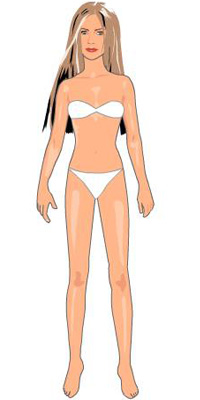 Модель :                                         Приложение 2.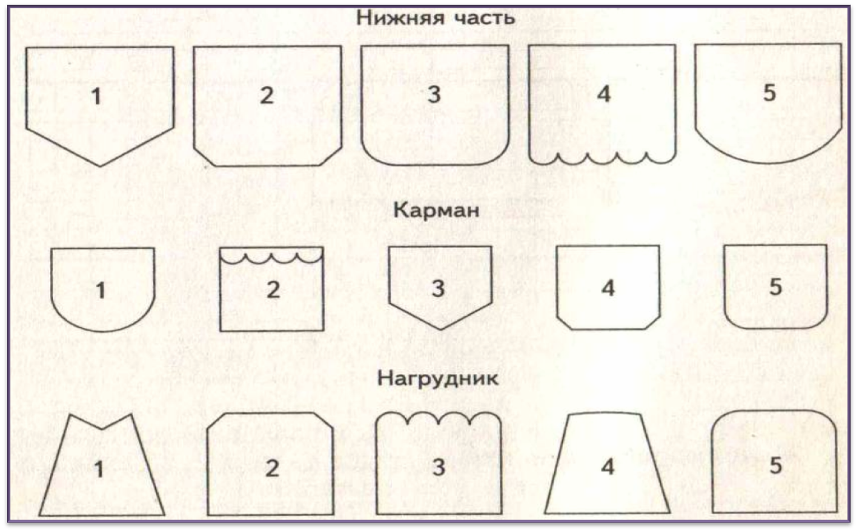 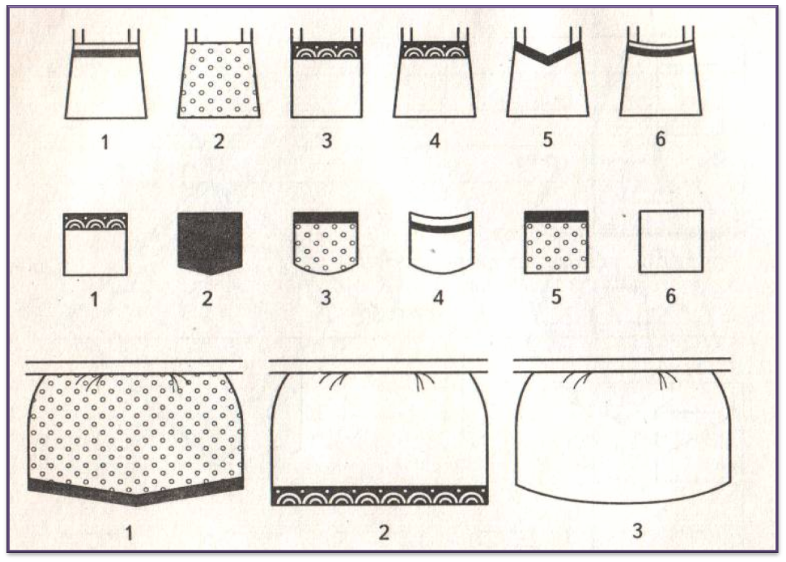 Этапы урокаЭтапы урокаДеятельность учителяДеятельность ученикаРезультатФормирование УУД:Мотивационно-целевой этапI. Организационный момент.  Цель этапа:настрой учащихся на предстоящие исследования, на получение новых знанийсоздать условия для возникновения у ученика внутренней потребности включения в учебный процесс  приветствиепроверка явки учащихсязаполнение учителем классного журналапроверка готовности учащихся к урокунастрой учащихся на работудоведение до учащихся плана урокаПриветствие учителя. Раппорт дежурного. Проверка рабочего места, наличие необходимых инструментов и материала, проверка внешнего вида.Личностные УУД:эмоциональный положительный настрой на урокРегулятивные УУД:- помощь учителю в проверке явки на урок-выявление готовности к урокуПознавательные УУД:-активное слушание учителя-формулирования собственных ожиданийКоммуникативные УУД:-слушание собеседника- построение понятных для собеседника высказыванийМотивационно-целевой этапII. Актуализация знанийПовторение пройденной темы.Цель этапа:установление правильности и осознанности усвоения материалаустранение в ходе проверки обнаруженных пробелов в знанияхопрос учащихся по истории возникновения фартукапоказ слайдов по истории фартукаученики   рассказывают о происхождении фартуканаходят в кабинете примеры фартуковотвечают на вопросы учителяПознавательные УУД:-мыслительный эксперимент.Коммуникативные УУД:-умение отвечать на вопросы, -рассуждать, слушать и слышать собеседника, учителяЛичностные УУД:-самопознание;-развитие трудолюбия и ответственности за качество своей деятельностиПрактический этапIII.Проблемное изложение новых знанийЦель этапа:ознакомить учащихся с последовательностью изготовления одежды от эскиза до готового изделия, с понятием “моделирование”, с видами моделирования, со специальностями “художник – модельер”, “конструктор – модельер”.на примере фартука научить подбору деталей, гармонирующих друг с другом по форме, цвету и рисунку ткани, характеру отделки, научить приемам технического моделирования фартука в М 1:4.рассказ о процессе изготовления одежды, знакомит с профессиями: художник-модельер, художник-конструктор, технолог швейного производстварассказ о сочетании цвета, отделки, формы фартукапоказ приемов технического    моделирования фартукадемонстрация мультимедийных приложенийотвечают    на вопросывыполняют задания на карточкахвыполняют техническое моделирование фартуказаписывают новые понятия в тетрадьПознавательные УУД:-сравнение; -анализ;    -систематизация;      мыслительный эксперимент;Коммуникативные УУД:-умение отвечать на вопросы, рассуждать, слушать и слышать собеседника, учителяЛичностные УУДсамопознание;Практический этапVI. Практическая работа  Цель этапа:организовывать усвоение учащимися нового материла развивать у учащихся пространственное воображение, творческое мышление, эстетический вкус.воспитывать аккуратность и последовательность в работеслушает, корректирует работу    учащихся.разбивает учащихся на группы.   дает задание по теме моделирования.выполняют техническое    моделирование фартука распределяют роли в группе.дают    название ателье, придумывают эскизы, выполняют техническое моделирование    фартука. защищают свои эскизы фартуков и    техническое моделирование. группы оценивают работу друг друга.Личностные УУД-развитие трудолюбия и ответственности за качество своей деятельностиРегулятивные УУД:-выбор способов деятельностиПознавательные УУД:-сравнение; -анализ;    -систематизация;      -мыслительный эксперимент;-практическая работа; Коммуникативные УУД:-умение отвечать на вопросы, -рассуждать, слушать и слышать собеседника, учителяVII. Закрепление материалаЦель этапа:проверить усвоение учениками нового материалаорганизовать выявление и исправление допущенных ошибокзадает    вопросы на закреплениеотвечают    на вопросыЛичностные УУД:-осмысление темы нового материала и основных вопросов, подлежащих усвоению-применение на практике и последующее повторение нового материалаКоммуникативные УУД:-формирование умения учитывать позицию собеседника, осуществлять сотрудничество и кооперацию с учителем и сверстникамиРефлексивно-оценочный этапVIII. Подведение итогов    урока. Уборка рабочих мест.инструктаж учителя по выполнению домашнего заданиязадание учащимся на подготовку к следующему урокусообщение темы следующего урокавыставление отметок в классныйговорят о том, чему научились на урокеоценивают работу друг друга и своюубирают рабочие местапрощаниеПознавательные УУД:-отработка алгоритма по изученной теме-поиск и выделение информацииКоммуникативные УУД:- оценка и самооценка учебной деятельности- обобщение и систематизация знаний-выражение учащимися эмоций по поводу урока